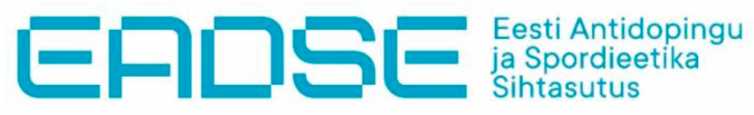 Raviotstarbelise kasutamise erandi (TUE) taotlusEstonian Center for Integrity in SportsTherapeutic Use Exemption (TUE) Application Form Palun täitke kõik lahtrid käsikirjaliselt suurte tähtedega või elektroonselt. Sportlane täidab punktid 1, 2, 3 ja 7; arst täidab punktid 4, 5 ja 6. Loetamatud või pooleldi täidetud taotlused lükatakse tagasi ning need tuleb esitada uuesti loetavana ja täielikult täidetuna.Please complete all sections in capital letters or typing. Athlete to complete sections 1, 2, 3 and 7; Physician to complete sections 4, 5 and 6. Illegible or incomplete applications will be returned and will need to be re-submitted in legible and complete form. Sportlase andmed / Athlete InformationPerekonnanimi / Last Name: Eesnimi (eesnimed) / First Name(s): Naine / Female: 		Mees / Male: 		Sünniaeg / Date of Birth: (pp/kk/aaaa / dd/mm/yyyy)Aadress / Address: Linn / City: 		Riik / Country: Sihtnumber / Postcode: 		Telefon / Telephone: (rahvusvahelise suunakoodiga / with International code)E-post / E-mail: Spordiala / Sport: Võistlusala / Discipline: Varasemad taotlused / Previous ApplicationsKas olete esitanud mõnele dopinguvastasele organisatsioonile sama haigusseisundi kohta ka varem TUE taotluse(id)? / Have you submitted any previous TUE application(s) to any Anti-Doping Organization for the same condition?Jah / Yes 		Ei / No Millis(t)e aine(te) või meetodi(te) kohta? / For which substance(s) or method(s)? Kellele? / To whom? 	Millal? / When? Otsus / Decision: rahuldati / approved 	ei rahuldatud / not approved Tagasiulatuvad taotlused / Retroactive ApplicationsKas käesolev taotlus on tagasiulatuv? / Is this a retroactive application?Jah / Yes 		Ei / No Kui jah, siis mis kuupäeval ravi alustati? / If yes, on what date was the treatment started? Kas kehtib mõni alljärgnevatest eranditest? (Raviotstarbelise kasutamise erandite rahvusvahelise standardi (International Standard for Therapeutic Use Exemption - ISTUE), artikkel 4.1) / Do any of the following exceptions apply? (Article 4.1 of the ISTUE): 4.1 (a) - Teie haigusseisund vajas erakorralist või kiireloomulist ravi. / You required emergency or urgent treatment of a medical condition. 4.1 (b) - Teil polnud aega, võimalust või esines teisi erandlikke asjaolusid, mis takistas teil TUE taotluse esitamist või teie TUE taotluse hindamist enne kui teid testiti. / There was insufficient time, opportunity or other exceptional circumstances that prevented you from submitting the TUE application, or having it evaluated, before getting tested. 4.1 (c) - Eesti Antidopingu ja Spordieetika Sihtasutuse dopinguvastaste reeglite kohaselt puudus teil varem vajadus või nõue TUE taotlemiseks. / You were not permitted or required to apply in advance for a TUE as per Estonian Center for Integrity in Sports anti-doping rules. 4.1 (d) - Kui te ei ole rahvusvahelise ega riikliku taseme sportlane ega kuulu isikute hulka, keda rahvusvaheline alaliit või dopinguvastane organisatsioon üldjuhul testib, kuid teid testiti. / You are a lower-level athlete who is not under the jurisdiction of an International Federation or National Anti-Doping Organization and were tested. 4.1 (e) - Teie dopinguproov osutus positiivseks, kuna olite võistlusväliselt kasutanud ainet, mis on keelatud üksnes võistlussiseselt, nt S9 glükokortikoide (vt keelatud ainete ja keelatud meetodite nimekiri) / You tested positive after using a substance Out-of-Competition that was only prohibited In-Competition, e.g., S9 glucocorticoids (See Prohibited List)Palun selgitage / Please explain (vajaduse korral lisage täiendavaid dokumente / if necessary, attach further documents)  Teised tagasiulatuvad taotlused (ISTUE artikkel 4.3) / Other Retroactive Applications (ISTUE Article 4.3)Erandjuhtudel võib sportlane taotleda tagasiulatuvalt TUEt ja tema taotlus rahuldatakse, kui koodeksist tulenevalt oleks tagasiulatuva TUE rahuldamata jätmine sportlase suhtes ilmselt ülekohtune, olgugi et ISTUE muude sätete alusel tuleks asuda teistsugusele seisukohale. / In rare and exceptional circumstances notwithstanding any other provision in the ISTUE, an Athlete may apply for and be granted retroactive approval for their TUE if, considering the purpose of the Code, it would be manifestly unfair not to grant a retroactive TUE.Selleks, et esitada taotlus ISTUE artikli 4.3 alusel, esitage palun täielik põhjendus ja lisage taotlusele kõik vajalikud dokumendid. / In order to apply under Article 4.3, please include a full reasoning and attach all necessary supporting documentation. Punktid 4, 5 ja 6 täidab arst.Physician to complete sections 4, 5 and 6.Terviseandmed / Medical Information (palun lisage vajalikud meditsiini-dokumendid / please attach relevant medical documentation)Diagnoos / Diagnosis (võimaluse korral kasutage palun kehtivat WHO rahvusvahelist haiguste klassifikatsiooni (RHK) / please use the WHO ICD 11 classification if possible):Ravimi(te) andmed / Medication DetailsTaotlusele tuleb lisada ja koos sellega esitada diagnoosi kinnitavad tõendid. Meditsiinitõendid peavad hõlmama põhjalikku haiguslugu ning kõikide asjakohaste läbivaatuste, laborianalüüside ja piltdiagnostiliste uuringute tulemusi. Võimaluse korral tuleks taotlusele lisada algdokumentide või kirjade koopiad. Lisaks sellele on taotluse hindamisel abiks lühike kokkuvõte diagnoosi, arstliku läbivaatuse peamiste näitajate, meditsiiniliste analüüside ja raviplaani kohta.Kui haigusseisundi raviks saab kasutada ravimit, mis on spordis lubatud, siis, palun põhjendage, miks on raviotstarbel vaja erandina kasutada keelatud ravimit.WADA on koostanud mitmeid TUE abimaterjale, mille abil saavad sportlased ja arstid koostada täieliku ja põhjaliku TUE taotluse. Need leiate WADA veebisaidilt: https://www.wada-ama.org, kasutades otsingusõna „checklist“.Evidence confirming the diagnosis must be attached and forwarded with this application. The medical information must include a comprehensive medical history and the results of all relevant examinations, laboratory investigations and imaging studies. Copies of the original reports or letters should be included when possible. In addition, a short summary that includes the diagnosis, key elements of the clinical exams, medical tests and the treatment plan would be helpful.If a permitted medication can be used to treat the medical condition, please provide justification for the therapeutic use exemption for the prohibited medication.WADA maintains a series of TUE Checklists to assist athletes and physicians in the preparation of complete and thorough TUE applications. These can be accessed by entering the search term “Checklist” on the WADA website: https://www.wada-ama.org Arsti avaldus / Medical Practitioner’s DeclarationKinnitan, et punktides 4, 5 ja 6 esitatud teave on õige. Olen teadlik sellest ja nõus sellega, et dopinguvastane organisatsioon (dopinguvastased organisatsioonid) võib kasutada minu isikuandmeid, võtmaks minuga ühendust seoses käesoleva TUE taotluse menetlemisega, kontrollimaks minu eksperthinnangut, aga ka seoses dopinguvastase reegli rikkumise uurimise või menetlemisega. Olen teadlik ka sellest ja nõus sellega, et minu isikuandmed sisestatakse dopinguvastase tegevuse haldus- ja juhtimissüsteemi (Anti-Doping Administration and Management System, ADAMS) nimetatud eesmärkidel kasutamiseks (vt täpsemalt  ja ADAMSi andmekaitse-eeskiri).I certify that the information in sections 4, 5 and 6 is accurate. I acknowledge and agree that my personal information may be used by Anti-Doping Organization(s) (ADO) to contact me regarding this TUE application, to verify the professional assessment in connection with the TUE process, or in connection with Anti-Doping Rule Violation investigations or proceedings. I further acknowledge and agree that my personal information will be uploaded to the Anti-Doping Administration and Management System (ADAMS) for these purposes (see  and the ADAMS Privacy Policy for more details). Nimi / Name: Arsti eriala / Medical specialty: Tegevusloa number / License number: Tegevusloa väljastanud asutus / License body: Aadress / Address: Linn / City: 	Riik / Country: Sihtnumber / Postcode: Telefon / Telephone: 		Faks / Fax: (koos rahvusvahelise suunakoodiga / with International code)E-post / E-mail: Arsti allkiri: 				Kuupäev:  Sportlase avaldus / Athlete’s DeclarationMina, , kinnitan, et punktides 1, 2, 3 ja 7 esitatud teave on õige ja täielik.Luban oma arsti(de)l avaldada minu terviseandmeid ja dokumente, mida ta peab (nad peavad) vajalikuks minu TUE taotluse põhjendatuse hindamiseks, järgmistele isikutele: dopinguvastas(t)ele organisatsiooni(de)le, kes teeb (teevad) otsuse mulle TUE tegemise, sellest keeldumise või minu TUE tunnustamise kohta; Maailma Dopinguvastasele Agentuurile (WADA), kes tagab, et dopinguvastaste organisatsioonide otsused on kooskõlas ISTUEga; arstidele, kes kuuluvad asjasse puutuva(te) dopinguvastas(t)e organisatsiooni(de) ja WADA raviotstarbelise kasutamise erandite komiteedesse (TUEKidesse), ning kellel võib olla vaja tutvuda minu taotlusega vastavalt maailma dopinguvastasele koodeksile ja rahvusvahelistele standarditele, ning kui see on minu taotluse hindamiseks vajalik, siis ka teistele sõltumatutele meditsiini-, teadus- või õigusekspertidele.Samuti luban  avaldada minu TUE taotlus täies mahus koos sellele lisatud terviseandmete ja dokumentidega teis(t)ele dopinguvastas(t)ele organisatsiooni(de)le ja WADA-le eespool toodud põhjustel ning mõistan, et nimetatud asutustel võib olla vajalik esitada minu taotlus tervikuna hindamiseks oma TUEKi liikmetele ja asjakohastele spetsialistidele.Olen tutvunud TUE andmekaitseteatisega (vt allpool), milles on selgitatud, kuidas töödeldakse minu isikuandmeid seoses minu TUE taotlusega; see teatis on mulle arusaadav ja ma nõustun selles toodud tingimustega.Sportlase allkiri: Kuupäev: Vanema/eestkostja/hooldaja allkiri: Kuupäev: (Kui sportlane on alaealine või puudega, mis ei võimalda tal taotlust allkirjastada, allkirjastab taotluse sportlase nimel vanem või eestkostja/hooldaja.)I, , certify that the information set out at sections 1, 2, 3 and 7 is accurate and complete.I authorize my physician(s) to release the medical information and records that they deem necessary to evaluate the merits of my TUE application to the following recipients: the Anti-Doping Organization(s) (ADO) responsible for making a decision to grant, reject, or recognize my TUE; the World Anti-Doping Agency (WADA), who is responsible for ensuring determinations made by ADOs respect the ISTUE; the physicians who are members of relevant ADO(s) and WADA TUE Committees (TUECs) who may need to review my application in accordance with the World Anti-Doping Code and International Standards; and, if needed to assess my application, other independent medical, scientific or legal experts.I further authorize  to release my complete TUE application, including supporting medical information and records, to other ADO(s) and WADA for the reasons described above, and I understand that these recipients may also need to provide my complete application to their TUEC members and relevant experts to assess my application.I have read and understood the TUE Privacy Notice (below) explaining how my personal information will be processed in connection with my TUE application, and I accept its terms.Athlete’s signature: Date: Parent’s/Guardian’s signature: Date: (If the Athlete is a Minor or has an impairment preventing them from signing this form, a parent or guardian shall sign on behalf of the Athlete)TUE andmekaitseteatis / TUE Privacy NoticeSelles teatises on kirjeldatud, kuidas töödeldakse teie isikuandmeid, kui esitate TUE taotluse.ISIKUANDMETE LIIGIDAndmed, mille olete teie või on teie arst(id) märkinud TUE taotluse vormile (sealhulgas teie nimi, sünniaeg, kontaktandmed, spordi- ja võistlusala ning diagnoos, ravimid ja ravi, mis on taotluse seisukohalt olulised);täiendavad terviseandmed ja dokumendid, mille olete teie või on teie arst(id) esitanud; ning hinnangud ja otsused, mille on teie TUE taotluse kohta andnud ja langetanud dopinguvastased organisatsioonid (sealhulgas WADA) ning nende TUE komiteed ja muud TUE eksperdid, kaasa arvatud teie ja teie arsti(de), asjaomaste dopinguvastaste organisatsioonide või tugipersonaliga peetud teabevahetus, mis puudutab teie taotlust.TÖÖTLEMISE EESMÄRGID JA ANDMETE KASUTAMINETeie isikuandmeid kasutatakse selleks, et menetleda teie TUE taotlust ja hinnata selle põhjendusi kooskõlas raviotstarbelise kasutamise erandite rahvusvahelise standardiga. Teatud juhtudel võidakse teie isikuandmeid kasutada muudel eesmärkidel, lähtudes maailma dopinguvastasest koodeksist (edaspidi: koodeks), rahvusvahelistest standarditest ja dopinguvastaste organisatsioonide, kel on õigus teid testida, dopinguvastastest reeglitest, sealhulgas: tulemuste haldamiseks juhul, kui teie proovi(de) või sportlase bioloogilise passi alusel avastatakse halb analüütiline leid või atüüpiline leid; ning harvadel juhtudel dopinguvastase reegli võimaliku rikkumise uurimiseks või sellega seotud toimingute tegemiseks.ANDMETE VASTUVÕTJADTeie isikuandmeid, sealhulgas teie ravi- või terviseandmeid ja -dokumente võidakse jagada järgmiste isikutega:dopinguvastased organisatsioonid, kes langetavad otsuse teile TUE tegemise või sellest keeldumise või teie TUE tunnustamise kohta, samuti nende volitatud kolmandad isikud (kui neid on). Otsus teie TUE taotluse rahuldamise või rahuldamata jätmise kohta tehakse This Notice describes the personal information processing that will occur in connection with your submission of a TUE Application.TYPES OF PERSONAL INFORMATION (PI)The information provided by you or your physician(s) on the TUE Application Form (including your name, date of birth, contact details, sport and discipline, the diagnosis, medication, and treatment relevant to your application);Supporting medical information and records provided by you or your physician(s); and Assessments and decisions on your TUE application by ADOs (including WADA) and their TUE Committees and other TUE experts, including communications with you and your physician(s), relevant ADOs or support personnel regarding your application.PURPOSES & USEYour PI will be used in order to process and evaluate the merits of your TUE application in accordance with the International Standard for Therapeutic Use Exemptions. In some instances, it could be used for other purposes in accordance with the World Anti-Doping Code (Code), the International Standards, and the anti-doping rules of ADOs with authority to test you. This includes: Results management, in the event of an adverse or atypical finding based on your sample(s) or the Athlete Biological Passport; and In rare cases, investigations, or related procedures in the context of a suspected Anti-Doping Rule Violation (ADRV).TYPES OF RECIPIENTSYour PI, including your medical or health information and records, may be shared with the following:ADO(s) responsible for making a decision to grant, reject, or recognize your TUE, as well as their delegated third parties (if any). The decision to grant or deny your TUE application will also be made available to ADOs with testing authority and/or results management authority over you; WADA authorized staff; kättesaadavaks ka dopinguvastastele organisatsioonidele, kellel on õigus teid testida või tegeleda teie testitulemuste haldamisega; WADA volitatud personal; dopinguvastase organisatsiooni ja WADA TUE komiteede (TUEKide) liikmed; ningvajaduse korral teised sõltumatud meditsiini-, teadus- või õiguseksperdid.Juhime tähelepanu sellele, et kuna TUE teave on delikaatne, siis vaid piiratud hulgal dopinguvastase organisatsiooni ja WADA töötajatel on õigus sellega tutvuda. Dopinguvastased organisatsioonid (sealhulgas WADA) peavad käitlema teie isikuandmeid kooskõlas eraelu puutumatuse ja isikuandmete kaitse rahvusvahelise standardiga (ISPPPI). Täpsemat teavet teie isikuandmete töötlemise kohta võite küsida ka Eesti Antidopingu ja Spordieetika Sihtasutuselt. Teie taotluse saanud dopinguvastane organisatsioon laadib teie isikuandmed ka ADAMSisse, et need oleksid eespool nimetatud eesmärkidel vajaduse korral kättesaadavad teistele dopinguvastastele organisatsioonidele ja WADA-le. ADAMSi Kanadas asuva serveri käitaja ja haldaja on WADA. Täpsemat teavet ADAMSi ja selle kohta, kuidas WADA töötleb teie isikuandmeid, leiate ADAMSi andmekaitse-eeskirjast.ANDMETE ÕIGLANE JA SEADUSLIK TÖÖTLEMINESportlase avaldust allkirjastades kinnitate, et olete TUE andmekaitseteatisega tutvunud ja see on teile arusaadav. Vajaduse korral ja kui see on lubatud kehtivate õigusaktidega, võivad dopinguvastased organisatsioonid ja muud eespool nimetatud isikud arvestada, et oma allkirjaga annate te ka nõusoleku oma isikuandmete töötlemiseks käesolevas teatises kirjeldatud viisil. Dopinguvastased organisatsioonid ja nimetatud muud isikud võivad teie isikuandmete käesolevas teatises kirjeldatud viisil töötlemisel tugineda ka muudele õigusaktides sätestatud alustele, näiteks oluline avalik huvi, mida dopinguvastase tegevusega kaitstakse, lepinguga teie ees võetud kohustuste täitmise vajadus, juriidilise kohustuse täitmise või kohustusliku juriidilise toimingu tegemise vajadus või kui see on vajalik nende tegevusest tuleneva õigustatud huvi korral.ÕIGUSEDTeil on ISPPPI järgi oma isikuandmetega seoses teatud õigused, sealhulgas õigus saada oma isikuandmetest koopia ning nõuda teatud juhtudel isikuandmete parandamist, sulgemist või kustutamist. Kehtivate õigusaktide alusel võib teil olla veel õigusi,Members of the TUE Committees (TUECs) of each relevant ADO and WADA; andOther independent medical, scientific or legal experts, if needed.Note that due to the sensitivity of TUE information, only a limited number of ADO and WADA staff will receive access to your application. ADOs (including WADA) must handle your PI in accordance with the International Standard for the Protection of Privacy and Personal Information (ISPPPI). You may also consult the Estonian Center for Integrity in Sports to which you submit your TUE application to obtain more details about the processing of your PI.Your PI will also be uploaded to ADAMS by the ADO who receives your application so that it may be accessed by other ADOs and WADA as necessary for the purposes described above. ADAMS is hosted in Canada and is operated and managed by WADA. For details about ADAMS, and how WADA will process your PI, consult the ADAMS Privacy Policy (ADAMS Privacy Policy)FAIR & LAWFUL PROCESSINGWhen you sign the Athlete Declaration, you are confirming that you have read and understood this TUE Privacy Notice. Where appropriate and permitted by applicable law, ADOs and other parties mentioned above may also consider that this signature confirms your express consent to the PI processing described in this Notice. Alternatively, ADOs and these other parties may rely upon other grounds recognized in law to process your PI for the purposes described in this Notice, such as the important public interests served by anti-doping, the need to fulfill contractual obligations owed to you, the need to ensure compliance with a legal obligation or a compulsory legal process, or the need to fulfill legitimate interests associated with their activities.RIGHTSYou have rights with respect to your PI under the ISPPPI, including the right to a copy of your PI and to have your PI corrected, blocked or deleted in certain circumstances. You may have additional rights under applicable laws, such as the right to lodge a complaint with a data privacy regulator in your country.näiteks õigus esitada oma riigis andmekaitse üle järelevalvet tegevale asutusele kaebus.Kui teie isikuandmete töötlemise alus on teie nõusolek, võite oma nõusoleku igal ajal tagasi võtta. See kehtib ka arstile antud loa suhtes avaldada sportlase avalduses kirjeldatud terviseandmeid. Selleks peate oma otsusest teavitama oma dopinguvastast organisatsiooni ja arsti (arste). Kui võtate oma nõusoleku tagasi või olete vastu isikuandmete töötlemisele käesolevas teatises märgitud viisil, siis tõenäoliselt keeldutakse teile TUE tegemisest, kuna dopinguvastased organisatsioonid ei saa taotlust kooskõlas koodeksi ja rahvusvaheliste standarditega nõuetekohaselt hinnata.Harvadel juhtudel võib dopinguvastastel organisatsioonidel olla vajalik jätkata teie isikuandmete töötlemist koodeksist ja rahvusvahelistest standarditest tulenevate kohustuste täitmiseks, hoolimata teie vastuväidetest isikuandmete töötlemiseks või nõusoleku tagasivõtmisest (kui olete nõusoleku andnud). See hõlmab juhtumeid, mil andmeid töödeldakse dopinguvastase reegli rikkumisega seotud uurimiste või menetluste käigus, samuti juhul, kui seda tehakse teid, WADAt ja/või mingit dopinguvastast organisatsiooni puudutava õigusnõude koostamiseks või esitamiseks või kaitseks esitatud õigusnõude vastu.KAITSEMEETMEDKogu TUE taotluses sisalduvat teavet, sealhulgas täiendavaid terviseandmeid ja dokumente, samuti igasugust muud TUE taotluse hindamisega seotud teavet tuleb käidelda kooskõlas terviseandmete range konfidentsiaalsuse põhimõtetega. TUE komiteesse kuuluvate arstidega ja mis tahes muude ekspertidega, kellega peetakse nõu, tuleb sõlmida konfidentsiaalsuskokkulepped. ISPPPI järgi peavad konfidentsiaalsuskokkuleppe allkirjastama ka dopinguvastase organisatsiooni töötajad ning dopinguvastased organisatsioonid peavad teie isikuandmete kaitseks rakendatakse rangeid andmekaitse- ja turbemeetmeid. ISPPPI kohustab dopinguvastaseid organisatsioone rakendama TUE teabe suhtes selle delikaatsuse tõttu rangemaid turbemeetmeid. Teavet ADAMSi turbe kohta leiate meie ADAMSi andmekaitse- ja turbeteemaliste KKKde (ADAMS Privacy and Security FAQs) alt vastusest küsimusele “How is your information protected in ADAMS?” (ee „Kuidas kaitstakse teie andmeid ADAMSis?“). ANDMETE SÄILITAMINETeie isikuandmeid säilitavad dopinguvastased organisatsioonid (sealhulgas WADA) ISPPPI lisas A Where the processing of your PI is based on your consent, you can revoke your consent at any time, including the authorization to your physician to release medical information as described in the Athlete Declaration. To do so, you must notify your ADO and your physician(s) of your decision. If you withdraw your consent or object to the PI processing described in this Notice, your TUE will likely be rejected as ADOs will be unable to properly assess it in accordance with the Code and International Standards.In rare cases, it may also be necessary for ADOs to continue to process your PI to fulfill obligations under the Code and the International Standards, despite your objection to such processing or withdrawal of consent (where applicable). This includes processing for investigations or proceedings related to ADRV, as well as processing to establish, exercise or defend against legal claims involving you, WADA and/or an ADO.SAFEGUARDSAll the information contained in a TUE application, including the supporting medical information and records, and any other information related to the evaluation of a TUE request must be handled in accordance with the principles of strict medical confidentiality. Physicians who are members of a TUE Committee and any other experts consulted must be subject to confidentiality agreements. Under the ISPPPI, ADO staff must also sign confidentiality agreements, and ADOs must implement strong privacy and security measures to protect your PI. The ISPPPI requires ADOs to apply higher levels of security to TUE information, because of the sensitivity of this information. You can find information about security in ADAMS by consulting the response to How is your information protected in ADAMS? in our ADAMS Privacy and Security FAQs. RETENTIONYour PI will be retained by ADOs (including WADA) for the retention periods described in Annex A of the märgitud aja jooksul. TUE sertifikaate ja TUE tegemisest keeldumise otsuseid säilitatakse kümme aastat. TUE taotlusi ja täiendavat terviseteavet säilitatakse 12 kuud pärast TUE kehtivuse lõppu. Mittetäielikke TUE taotlusi säilitatakse 12 kuud.KONTAKTKui teil on oma isikuandmete töötlemisega seoses küsimusi või murekohti, palun võtke ühendust Eesti Antidopingu ja Spordieetika Sihtasutusega (info@eadse.ee, www.eadse.ee, Sõjakooli 10, 11316 Tallinn, telefon +372 6825985). WADAga võtke ühendust e-posti aadressil privacy@wada-ama.org.ISPPPI. TUE certificates or rejection decisions will be retained for 10 years. TUE application forms and supplementary medical information will be retained for 12 months from the expiry of the TUE. Incomplete TUE applications will be retained for 12 months.CONTACTConsult   if you have questions or concerns about the processing of your PI. To contact WADA, use privacy@wada-ama.org.Palun esitage täidetud taotlus aadressile info@eadse.ee, jättes endale dokumendi koopia.Please submit the completed form to , keeping a copy for your records.Keelatud aine(d)/ meetod(id)Toimeaine(te) nimetus(ed)Prohibited Substance(s)/Method(s)Generic name(s)AnnusDosageManustamisviisRoute of AdministrationManustamise sagedusFrequencyRavi kestusDuration of Treatment1.2.3.4.5.